John Wark Memorial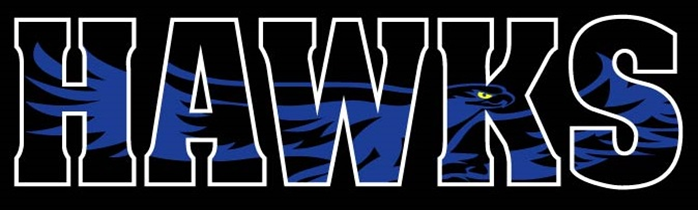 Tournament InformationFebruary 9 & 10, 2018Entry Fee: $350.00 per team (Please make cheque payable to: "CCHS") Venues:	 	County Central High School - 504 4th Avenue SouthVulcan Prairieview – 305 6 Avenue South (No Change rooms, use bathrooms or change before)Format: 	 1. FIBA Rules	 2. All games are slotted 1 hour and 45 minutes, stop time. 	3. Tie-Breaking Procedure: If tied at the end of the game, there will be 5 minute quarter (1 minute break after 4th quarter before playing overtime). If still tied, then a 5 (different)player shootout. 	4. Games will be 4 - 10 minutes quarters, with 2 minutes between quarters and a 5 minute half-time.	 5. Boys playoff is Oregon draw.	 6. Girls is round robin with 5 teams.Winner will be the team with the most wins Second place is the team with second most winTie breaker will be a 5 (different)player shootout between the top 2 tied teams before boys final game -If there are 3 teams tied, tie breaking procedure to decide top 2 teams to be in Tie Breaker will be:1.      Wins between the tied teams2.      Points For and Against between tied teams3.    Points For and Against between all teams    Awards:     	Girls       	1st Place plaque and medals                                    	  	2nd Place plaque and medals                       	Boys       	1st Place plaque and medals                	                	2nd Place plaque and medals                                        		Consolation plaque		Player of the Game shirt for every game. Coaches pick their own Player of the Game before the end of the game so that we may present the t-shirts to the players at the end of the game. Warm-up balls: 		Each team should supply their own. Change Rooms: 		The change rooms for teams are located just outside the CRC, past the concession area. Players need to keep their gear with them near their respective benches. There are no change rooms at VPE (the elementary school), please change at the high school, or use the washrooms at VPE. Coaches, please report any messes in the change rooms. Thanks Bench area: 		After each game, please make sure you take your garbage away. Beverage items are NOT allowed at the bench area, unless they have a non-spill lid. Concession: 		Our teams will be running a concession at the high school only. Coaches’ and Referees’ room:		There is a Coaches’ and Referees’ room in the Staff Room at CCHS.Liability:		We are not responsible for lost or stolen items. We are looking forward to seeing all of the teams here this weekend. We wish everyone the best of luck in our home tournament!! Accommodations:                            Vulcan Country Inn	110 Centre Street	Vulcan	1-403-485-2281	(Beside Subway)	Wheatland Motel 	115 2nd Street SE	Vulcan	1-403-2211	(Along the highway)	Vulcan Hotel	208 Centre Street	Vulcan	1-403-485-2386	(Across from Fashion Studio)